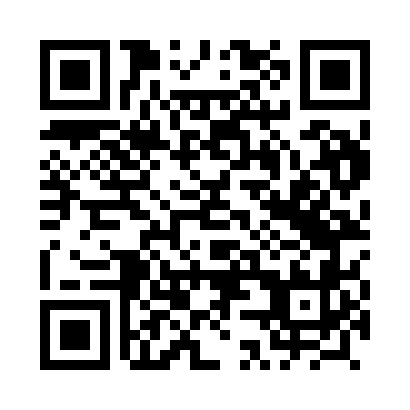 Prayer times for Oslonka, PolandWed 1 May 2024 - Fri 31 May 2024High Latitude Method: Angle Based RulePrayer Calculation Method: Muslim World LeagueAsar Calculation Method: HanafiPrayer times provided by https://www.salahtimes.comDateDayFajrSunriseDhuhrAsrMaghribIsha1Wed2:265:0512:405:508:1610:462Thu2:255:0312:405:528:1810:473Fri2:255:0112:405:538:2010:484Sat2:244:5912:405:548:2210:485Sun2:234:5712:405:558:2410:496Mon2:224:5512:405:568:2610:507Tue2:214:5312:405:578:2710:518Wed2:204:5112:405:588:2910:519Thu2:204:4912:405:598:3110:5210Fri2:194:4712:396:008:3310:5311Sat2:184:4512:396:018:3510:5412Sun2:174:4312:396:028:3610:5413Mon2:174:4212:396:038:3810:5514Tue2:164:4012:396:048:4010:5615Wed2:154:3812:396:058:4110:5716Thu2:154:3712:396:068:4310:5717Fri2:144:3512:406:078:4510:5818Sat2:134:3312:406:088:4610:5919Sun2:134:3212:406:098:4811:0020Mon2:124:3012:406:108:5011:0021Tue2:124:2912:406:118:5111:0122Wed2:114:2712:406:128:5311:0223Thu2:114:2612:406:138:5411:0224Fri2:104:2512:406:148:5611:0325Sat2:104:2312:406:158:5711:0426Sun2:094:2212:406:158:5911:0427Mon2:094:2112:406:169:0011:0528Tue2:084:2012:406:179:0211:0629Wed2:084:1912:416:189:0311:0630Thu2:084:1812:416:199:0411:0731Fri2:074:1712:416:199:0611:08